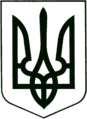 УКРАЇНА
МОГИЛІВ-ПОДІЛЬСЬКА МІСЬКА РАДА 
УПРАВЛІННЯ ОСВІТИ                                                                                 МОГИЛІВ-ПОДІЛЬСЬКОЇ МІСЬКОЇ РАДИ                                           вул.Полтавська,25, м. Могилів-Подільський, Вінницька область,  24 000
 (04337) 6-71-42 Факс (04337) 6-71-42osvita.mogpod@ukr.net  Код ЄДРПОУ 02141578Управління освіти Могилів-Подільської міської ради на виконання листа Вінницької облдержадміністрації від 04.10.2017 № 49-запит надає інформацію по навчальних закладах міста щодо запиту на інформацію Колесника С. від 03.10.2017 за №298:1. У місті функціонує 5 дошкільних навчальних закладів, із них 3 -  окремі юридичні особи ( ДНЗ № 1,2,4) та 2 – структурні підрозділи НВК ( НВК №3,5), в яких виховується 1233 дітей у 42 групах.2. Функціонує 5 загальноосвітніх навчальних закладів, в яких навчається 3476 учнів.3. Видатки передбачені у бюджеті на харчування дітей у дошкільних освітніх закладах міста – 3 759 280, 00 грн.4. Видатки передбачені у бюджеті на харчування у загальноосвітніх закладах міста 1 658 400, 00 грн.5. Вартість харчування у дошкільних навчальних закладах – 25 грн.6. Вартість харчування у загальноосвітніх закладах – 10.00 грн.Інформація по навчальних закладах міста:Форми забезпечення харчуванням у загальноосвітніх закладах - самостійна організація харчування школами.Спосіб оплати за харчування у загальноосвітніх закладах – батьки, бюджет, пільгові категорії, оплата готівкою та перерахування коштів.Начальник управління освіти			В.Ф.КоноваловВик. Шевчук В.І.від 09.10.2017 № 01-11/595на № 49-запит від 04.10.2017Заступнику голови ОДА -директору Департаменту освіти і науки Вінницької облдержадміністраціїІвасюку І.Д.